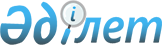 О внесении изменений в решение Шиелийского районного маслихата от 29 декабря 2020 года №65/6 "О бюджете сельского округа Бестам на 2021-2023 годы"
					
			С истёкшим сроком
			
			
		
					Решение Шиелийского районного маслихата Кызылординской области от 15 апреля 2021 года № 5/5. Зарегистрировано Департаментом юстиции Кызылординской области 16 апреля 2021 года № 8298. Прекращено действие в связи с истечением срока
      В соответствии со статьей 109-1 Кодекса Республики Казахстан от 4 декабря 2008 года "Бюджетный кодекс Республики Казахстан" и пунктом 2-7 статьи 6 Закона Республики Казахстан от 23 января 2001 года "О местном государственном управлении и самоуправлении в Республике Казахстан", Шиелийский районный маслихат РЕШИЛ:
      1. Внести в решение Шиелийского районного маслихата от 29 декабря 2020 года №65/6 "О бюджете сельского округа Бестам на 2021-2023 годы" (зарегистрировано в Реестре государственной регистрации нормативных правовых актов за номером 8037, опубликовано в эталонном контрольном банке нормативных правовых актов Республики Казахстан от 13 января 2021 года) следующие изменения:
      пункт 1 изложить в новой редакции: 
      "1. Утвердить бюджет сельского округа Бестам на 2021-2023 годы согласно приложениям 1, 2 и 3, в том числе на 2021 год в следующих объемах:
      1) доходы - 38 370 тысяч тенге, в том числе: 
      налоговые поступления - 1 559 тысяч тенге;
      поступления трансфертов - 36 811 тысяч тенге;
      2) затраты - 40 163 тысяч тенге;
      3) чистое бюджетное кредитование - 0; 
      бюджетные кредиты - 0;
      погашение бюджетных кредитов - 0;
      4) сальдо по операциям с финансовыми активами - 0; 
      приобретение финансовых активов - 0;
      поступления от продажи финансовых активов государства - 0;
      5) дефицит (профицит) бюджета - - 1 793 тысяч тенге;
      6) финансирование дефицита (использование профицита) бюджета - 1 793 тысяч тенге;
      поступление займов - 0; 
      погашение займов - 0; 
      используемые остатки бюджетных средств - 1 793 тысяч тенге.".
      Приложение 1 к указанному решению изложить в новой редакции согласно приложению к настоящему решению.
      2. Настоящее решение вводится в действие с 1 января 2021 года и подлежит официальному опубликованию. Бюджет сельского округа Бестам на 2021 год
					© 2012. РГП на ПХВ «Институт законодательства и правовой информации Республики Казахстан» Министерства юстиции Республики Казахстан
				
      Председатель сессии Шиелийского районного маслихата 

Е. Женсикбаев

      Cекретарь Шиелийского районного маслихата 

Т. Жағыпбаров
Приложение к решению
Шиелийcкого районного маслихата
от 15 апреля 2021 года № 5/5Приложение 1 к решению
Шиелийского районного маслихата
от 29 декабря 2020 года №65/6
Категория
Категория
Категория
Категория
Сумма, тысяч тенге
Класс 
Класс 
Класс 
Сумма, тысяч тенге
Подкласс
Подкласс
Сумма, тысяч тенге
Наименование
Сумма, тысяч тенге
1. Доходы
38 370
1
Налоговые поступления
1 559
01
Подоходный налог
0
2
Индивидуальный подоходный налог
0
04
Hалоги на собственность
1 559
1
Hалоги на имущество
59
3
Земельный налог
200
4
Hалог на транспортные средства
1 300
4
Поступления трансфертов 
36 811
02
Трансферты из вышестоящих органов государственного управления
36 811
3
Трансферты из районного (города областного значения) бюджета
36 811
Функциональная группа 
Функциональная группа 
Функциональная группа 
Функциональная группа 
Администратор бюджетных программ
Администратор бюджетных программ
Администратор бюджетных программ
Программа
Программа
Наименование
2. Затраты
40 163
01
Государственные услуги общего характера
23 372
124
Аппарат акима города районного значения, села, поселка, сельского округа
23 372
001
Услуги по обеспечению деятельности акима района в городе, города районного значения, поселка, села, сельского округа
23 372
07
Жилищно-коммунальное хозяйство
5 143
124
Аппарат акима города районного значения, села, поселка, сельского округа
5 143
008
Освещение улиц населенных пунктов
5 000
011
Благоустройства и озеленение населенных пунктов
143
08
Культура, спорт, туризм и информационное пространство
11 648
124
Аппарат акима города районного значения, села, поселка, сельского округа
11 648
006
Поддержка культурно-досуговой работы на местном уровне
11 648
09
Прочие
0
124
Аппарат акима района в городе, города районного значения, поселка, села, сельского округа
0
040
Реализация мер по содействию экономическому развитию регионов в рамках Программы "Развитие регионов"
0
3.Чистое бюджетное кредитование
0
4. Сальдо по операциям с финансовыми активами
0
5. Дефицит (профицит) бюджета
- 1 793
6. Финансирование дефицита (использование профицита) бюджета
1 793
 7
Поступление займов
0
 16
Погашение займов
0
8
Используемые остатки бюджетных средств
1 793
1
Остатки бюджетных средств
1 793
Свободные остатки бюджетных средств
1 793